Российская Федерация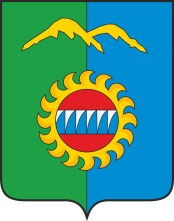 Администрация города ДивногорскаКрасноярского краяП О С Т А Н О В Л Е Н И Е 11.10..2022				        г. Дивногорск				           № 178 пО внесении изменений в постановление администрации города Дивногорска от 27.08.2020 № 116п «Об утверждении административного регламента предоставления муниципальной услуги по назначению, перерасчету и выплате пенсии за выслугу лет лицам, замещавшим должности муниципальной службы в городе Дивногорске» (ред. от 12.01.2021 №08п)В соответствии с Федеральным законом от 16.12.2019 № 439-ФЗ «О внесении изменений в Трудовой кодекс Российской Федерации в части формирования сведений о трудовой деятельности в электронном виде», руководствуясь ст.ст. 43,53 Устава города, в соответствии с п. 6 ст. 2 Федерального закона от 14.07.2022 N 236-ФЗ "О Фонде пенсионного и социального страхования Российской Федерации",ПОСТАНОВЛЯЮ:1. Внести в приложение к постановлению администрации города Дивногорска от 27.08.2020 № 116п «Об утверждении административного регламента предоставления муниципальной услуги по назначению, перерасчету и выплате пенсии за выслугу лет лицам, замещавшим должности муниципальной службы в городе Дивногорске» следующие изменения:1.1. Приложение 1 к административному регламенту предоставления муниципальной услуги по назначению, перерасчету и выплате пенсии за выслугу лет лицам, замещавшим должности муниципальной службы в городе Дивногорске читать в новой редакции (Приложение 1).2. Настоящее постановление подлежит опубликованию в средствах массовой информации, размещению на официальном сайте администрации города Дивногорска в информационно-телекоммуникационной сети «Интернет» и применяется к правоотношениям, возникшим с 01.01.2023 года.3. Постановление вступает в законную силу со дня его официального опубликования.4. Контроль за исполнением настоящего постановления оставляю за собой.Глава города			       					           С.И. ЕгоровПриложение 1к административному регламенту предоставления муниципальной услуги по назначению, перерасчету и выплате пенсии за выслугу лет лицам, замещавшим должности муниципальной службы в городе Дивногорске		   					        Главе города Дивногорска    		от _________________________________                  				     _________________________________                                          (фамилия, имя, отчество заявителя)                                        ________________________________________________________________________                 ____________________________________                                        ____________________________________                                                                                         (наименование должности заявителя                                                                                          на день увольнения)                                                                                       Адрес фактического проживания                                                                                   ____________________________________		                ____________________________________                                    ____________________________________                                                                                     телефонe-mail:______________________________                                                                            ЗаявлениеВ соответствии со статьей 9 Закона Красноярского края от 24.04.2008 № 5-1565 "Об особенностях правового регулирования муниципальной службы в Красноярском крае", Положением о порядке назначения, перерасчета и назначения, перерасчета и выплаты пенсии за выслугу лет лицам, замещавшим должности муниципальной службы в городе Дивногорске, прошу назначить мне пенсию за выслугу лет к трудовой пенсии, назначенной в соответствии с действующим федеральным законодательством.Трудовую пенсию получаю в____________________________________________________________________________________________________________________________________________________                           (наименование Учреждения)Пенсию за выслугу лет либо иные ежемесячные выплаты, связанные с замещением государственной должности Российской Федерации, должности федеральной государственной службы, государственной должности субъекта Российской Федерации, должности государственной гражданской службы субъекта Российской Федерации, муниципальной должности, должности муниципальной службы не получаю.Обязуюсь в 5-дневный срок письменно проинформировать Муниципальное специализированное казенное учреждение по ведению бюджетного учета «Межведомственная централизованная бухгалтерия» в случаях:- замещения государственной должности Российской Федерации, должности федеральной государственной службы, государственной должности субъекта Российской Федерации, должности государственной гражданской службы субъекта Российской Федерации, муниципальной должности, должности муниципальной службы;- назначения в соответствии с законодательством Российской Федерации, субъектов Российской Федерации пенсии за выслугу лет либо иных ежемесячных выплат, связанных с замещением государственной должности Российской Федерации, должности федеральной государственной службы, государственной должности субъекта Российской Федерации, должности государственной гражданской службы субъекта Российской Федерации, муниципальной должности, должности муниципальной службы; - изменения реквизитов банка или иной кредитной организации (нужное подчеркнуть) и номера лицевого счета, на который производится перечисление пенсии за выслугу лет.К заявлению прилагаю следующие документы:1. копию документа, удостоверяющего личность;2. копию распоряжения, приказа об освобождении от должности муниципальной службы, заверенные соответствующим органом местного самоуправления, муниципальным органом, архивом;3. копию трудовой книжки, иных документов, подтверждающих специальный стаж службы, заверенных нотариально либо кадровой службой органа по последнему месту замещения должности муниципальной службы;4. справку, подтверждающую размер месячного денежного содержания по должности муниципальной службы;5. справку Фонда пенсионного и социального страхования Российской Федерации (Социальный фонд России, СФР) в г. Дивногорске Красноярского края о назначении трудовой пенсии в соответствии с действующим федеральным законодательством и ее размере на дату возникновения права на пенсию за выслугу лет; 6. справку о периодах службы (работы), учитываемых при исчислении стажа муниципальной службы, заверенную руководителем органа по последнему месту замещения должности муниципальной службы.7. _______________________________________________________________________.                          (иные документы)В целях решения вопросов о расчете и выплате пенсии за выслугу лет, в соответствии с Федеральным законом Российской Федерации от 27.07.2006 № 152-ФЗ "О персональных данных" даю согласие на обработку моих персональных данных в том числе фамилии, имени, отчества, года, месяца, даты и места рождения, адреса, семейного, социального, имущественного положения, образования, профессии, доходов, другой информаций), включая сбор, систематизацию, накопление, хранение, уточнение (обновление, изменение), использование, распространение (в том числе передачу), обезличивание, блокирование, уничтожение персональных данных.Напоминаем, что Вы имеете право отозвать Ваше согласие на обработку персональных данных путем направления письменного заявления в Управление социальной защиты населения."____" __________________ 20__ г.			                   __________________                                                 					        (подпись заявителя)Заявление зарегистрировано       "____" __________________ 20__ г.  № _____